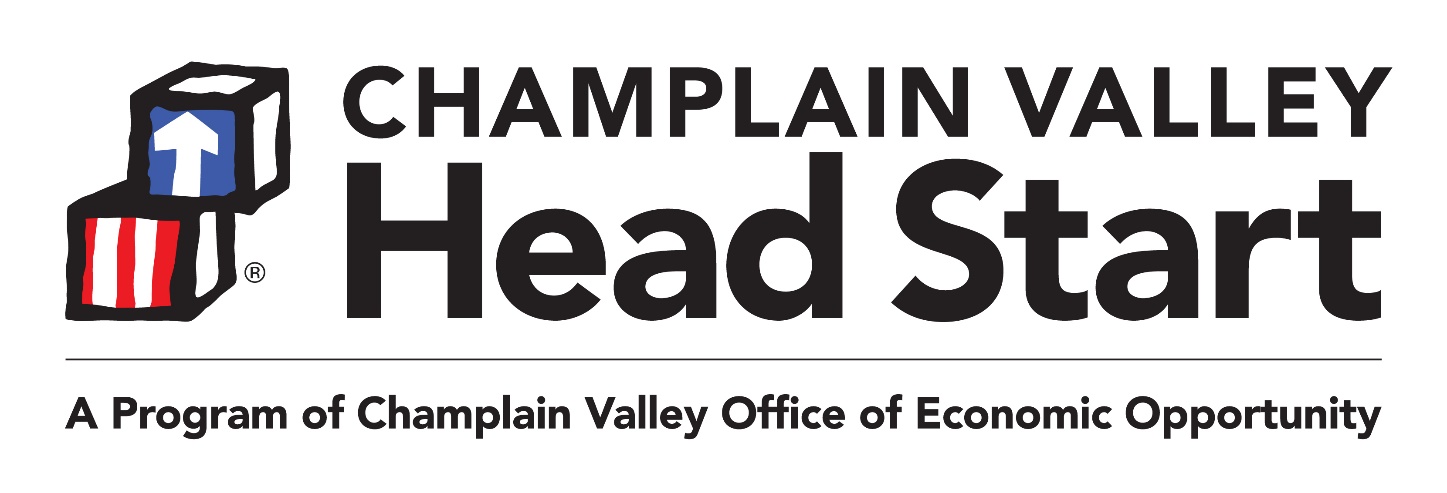 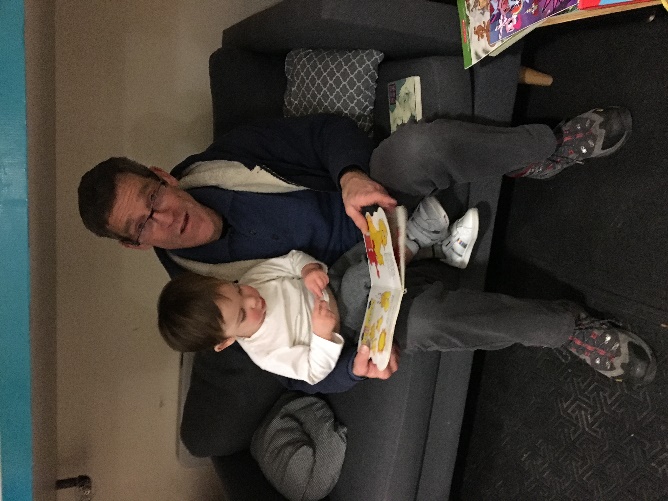 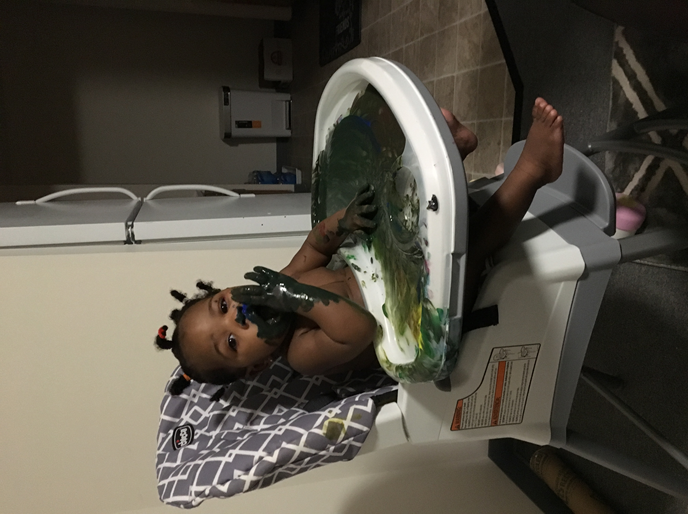 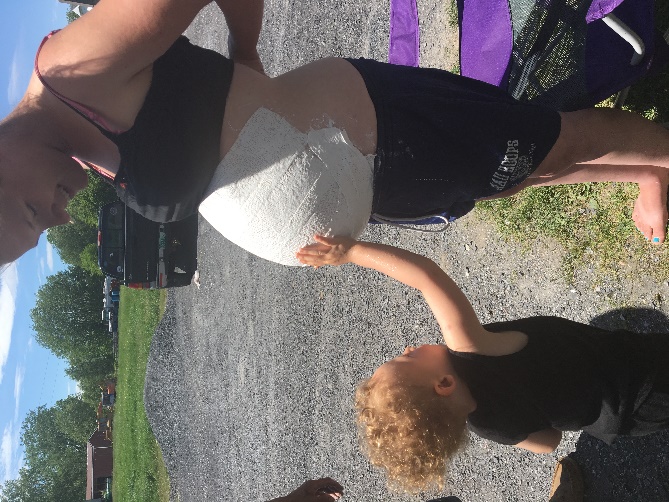 
FAMILY HANDBOOKHome Visiting ProgramRevised 8/2022Greetings Champlain Valley Head Start Families!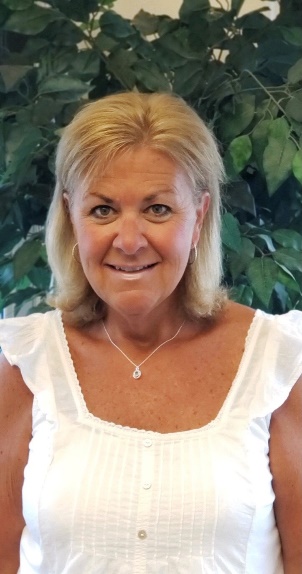 Welcome to Champlain Valley Head Start!  The year ahead will be filled with many opportunities to learn, create, socialize and have fun.  Head Start is dedicated to serving children and families.  We know there are many changes that take place during the early years and we want to help support your child and family through these transitions.Head Start believes that parents are the first and most important teachers of their children.  There are many opportunities for parents to be part of Head Start.  We want all parents (biological, adoptive, foster parents, legal guardians) of currently enrolled children to participate in home visits, engage with other families in group socialization activities, attend Parent Committee meetings to discuss program activities and curriculum, and other “special events.”  Also, please consider being a part of the Head Start Policy Council, which is like a school board or “PTO” for Head Start, and offers opportunities to attend parent conferences and other statewide events. Our program offers wonderful social and educational opportunities for groups of children and parents.  Please talk with your Head Start staff person to find out the times and places of Head Start meetings and events, and bring your ideas about how you think Head Start can improve services to children and families throughout the Champlain Valley.  Many of these gatherings are currently happening virtually, we are beginning to bring people together in person as we navigate our way out of the pandemic. Together we will continue to grow strong, healthy Vermont children and families.In this Family Handbook, you will find information about what makes Head Start special, and some general information about program policies and practices.  Your Head Start staff person will review this information with you, and talk with you about any questions you may have about the year ahead.  Have a wonderful year in Head Start!Sandra Graves, DirectorChamplain Valley Head StartIntroduction to Head Start	1What are Early Head Start and Head Start?	1Who can be part of Head Start?	1Head Start Core Values	1Champlain Valley Head Start Mission	2The Organization	2Champlain Valley Head Start Policies & Procedures	3Confidentiality	3Standards of Conduct	3Providing False Information on Applications	4Positive Behavior Support and Management Policy	4Attendance and Participation	5Emergency Contacts	5Child Abuse and Neglect Reporting	6No Smoking Policy	6Alcohol, Other Drugs and Impaired Drivers	6Shots (Immunization Policy)	6Sick Policy	7Complaint Procedure for Champlain Valley Head Start Families	7Additional Information about State of Vermont Child Care Licensing Regulations	7Home Visiting Services	8Home Visit Schedule	8Outdoor Visits	8Roles and Responsibilities	9Education Services	11Play-Based Early Education	11Screening & Assessment	11Ready for School?	12Services for Children with Special Needs	12Children’s Integrated Services – Early Intervention Services for Children Birth to Age 3	13Early Childhood Special Education – Services for Children Ages 3 to 5	13Health Services	14Physical Exams and Treatment	14Health Screenings	15Dental Exams and Treatment	15Nutrition & Nutrition Education	16Nutrition Assessment	16Nutrition Information	16Wellness, Mental, and Emotional Health	17Family Services	18Social Services Support and Referrals	18Family Goal Setting and Family Partnership Agreements	18Parent Engagement: The Foundation of Head Start	19Volunteering in Head Start: We Need You!	19Parent Committee Meetings and Activities	20Champlain Valley Head Start Policy Council	21Head Start Program Advisory Committees	22Child Care and Mileage Reimbursement	22Location of Parent Events	22Annual Notice Regarding Confidential Information & Parental Rights	23Home Visit Agreement	26Home Visit Schedule and Head Start Contact Information	27Home Visit Schedule	27Head Start Staff and Supervisor Names and Phone Numbers	27Head Start Home Visitor’s Regular Office Days and Times	27Head Start and Early Head Start are programs for pregnant people, families and their children ages birth to five.  Head Start is for children ages 3-5.  Early Head Start is for pregnant people and children from birth to age 3.  Both programs include support around education, health, nutrition, mental health, and social services to help families and children grow and do well in school and in life.Champlain Valley Head Start has programs at sites in Franklin, Grand Isle, Chittenden and Addison Counties.  Head Start services are free for all eligible families, though some child care fees may apply in child care centers in which Head Start services are provided.  People who are pregnant, and families with children ages 0-5, may be able to be part of Early Head Start or Head Start if:the child’s family receives 3Squares, Reach Up or Supplemental Security Income (SSI); OR the child is in foster care;  ORthe child’s family is homeless;   OR the child’s family meets income limits.We can also enroll some children from families that do not meet the above rules.  At Head Start we: Create a place where you, your children, and staff can learn new skills and feel good about learning; Are aware that families and staff come from many different backgrounds, and work together as a team to talk about and honor different cultures and diversity; Encourage you to help make choices about the program by being part of Policy Council (part of Head Start’s “government”), and/or by letting Head Start know what you think about the program;Keep children healthy and safe; Respect all parts of your child’s growth, including social, emotional, learning, and physical growth; Build a community in which you and your child feel like part of a group; Connect you with area agencies that provide services to children and families; andDevelop services that support you and your child after you leave Head Start. The Champlain Valley Head Start mission is to provide high quality services to help children and families grow and do well in life.  Our top goal is to be sure children are healthy and safe.   Champlain Valley Head Start serves Chittenden, Franklin, Grand Isle and Addison Counties.  Champlain Valley Head Start is part of the Champlain Valley Office of Economic Opportunity (“CVOEO”), a private, non-profit group that offers programs including Head Start, Early Head Start, Children’s Integrated Services, Community Action, Weatherization, Fuel Assistance, Housing Assistance programs, Emergency Food Shelves, Domestic & Sexual Violence programs and other services.   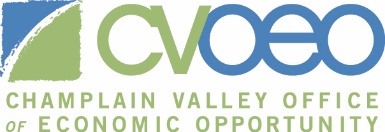 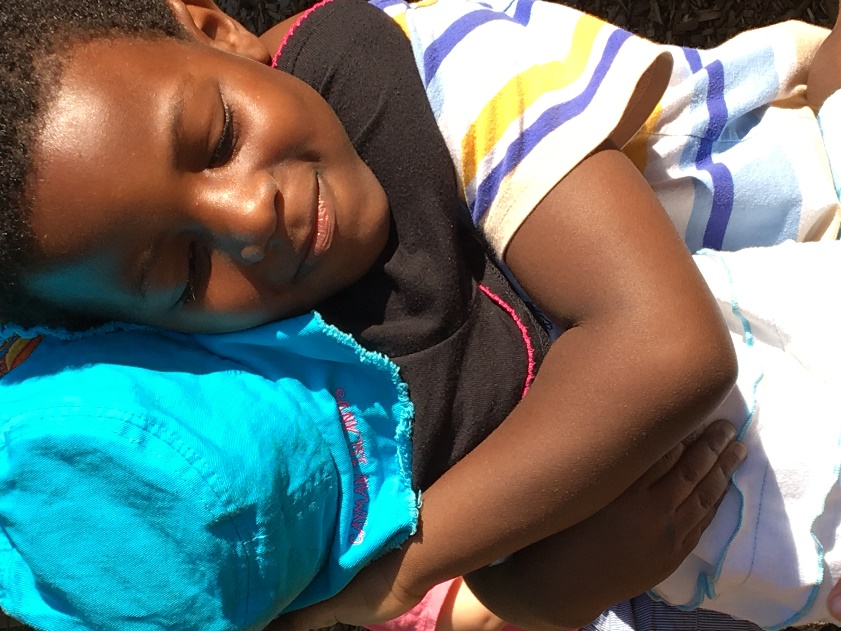 Our staff will talk about important Head Start information with you.  Please be sure that you understand this information. Please ask questions if you do not understand.  We have shortened some of the information for this handbook.  Copies of the full policies are available on request. All child and family records are confidential (private) and in secure locations.  Champlain Valley Head Start keeps child and family records for 3 years after the child leaves the program.  After 3 years, all paper records are destroyed.     In most situations, we do not share information about you or your child with anyone outside of Champlain Valley Head Start unless you agree to it.  Champlain Valley Head Start can share information with some or all of the key people below without a signed release:Champlain Valley Head Start staffChamplain Valley Office of Economic Opportunity (CVOEO) staff that work with Champlain Valley Head Start Child care programs, schools, and other agencies that work with (or may work with) you and your familyHead Start consultants (dietician, mental health, tooth tutor, nurse, education)Other people who work with Champlain Valley Head Start, and only  on a need-to-know basisQualified people who are doing research, or doing a review of our program All CVHS staff are required by law to share certain information in situations where there is suspected child abuse or neglect or risk of harm to individuals.  CVHS does not need your permission to share these concerns with the appropriate authorities.You will get a copy of your rights about information related to your child and family every year. If your child will be going to preschool or kindergarten, CVHS will share information about your child’s educational experience with their next school unless a parent or legal guardian notifies the program in writing that they do not want the information shared.You will sign a form if you agree that it is OK for the teacher to take pictures of your child.  Sometimes we use these pictures for Head Start newsletters, brochures, posters or the Champlain Valley Head Start website and social media.All Champlain Valley Head Start staff, consultants, volunteers and substitutes agree to follow our Champlain Valley Head Start Standards of Conduct Policy.  This means they agree to:Follow our Confidentiality PolicyNever assume things about a child or family based on gender, race, ethnic background, culture, religion, family make-up or disability Never leave a child alone or unsupervisedUse positive teaching methods with children and never hurt a child, physically or emotionallyNever try to teach a child to behave by isolating them, or by using food as a punishment or reward, or by denying them basic needs Use truthful information to only enroll eligible children and families.  When filling out the CVHS application, please be sure that all information is correct.  If you provide false information, on purpose, CVHS will update your application to see if your family can still be in the program.  Leaving out key information on the application will be treated the same way as if you provided false information.    If your family is re-determined to be “not eligible” due to:AgeResidency (where you live)Pregnancy statusIncome above the current limits….then your family will be exited from the CVHS program within 30 days.If your family is exited because it is over the income limit, you may choose to re-apply to the program for an “over-income” space.  The new application will follow the CVHS written selection process.  All children learn and develop at their own pace.  In early childhood, children are developing social and emotional skills and learning behavioral expectations. These skills are taught over time and require LOTS of practice, just like reading and math skills. Some children need extra support in working on behavior that isn’t working for the child, occurs often, and impacts their ability to learn and play.We work with children to help them have better self-control.  We use positive methods to do this.  We might:Teach skills by using songs, books, games and remindersShow them how to behaveRedirect them to a better activity or set limitsLet them know what will happen if they keep doing something they should not be doingProvide the space or time needed to get back in controlCVHS does not suspend or stop home visits because of challenging behavior. If at any time you have concerns about your child’s behavior at home or in the community, please talk with your home visitor.  CVHS will work with you and other people supporting your family to make a plan about how we will help your child.You and your home visitor will work together to complete the required visits.  This is 46 visits for Early Head Start and 32 visits for Head Start for each family, each program year.  In-person home visits are 90 minutes long. In the event a home visit cannot be held in person due to health or safety concerns (i.e., covid 19), your home visitor will offer a visit via telephone or online by Zoom. If you or the home visitor cannot participate in a home visit, we will work together to set up a new visit.  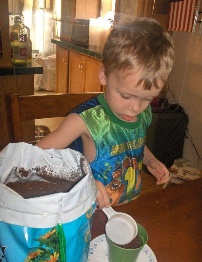 Head Start child planting a gardenWe get worried if a lot of home visits are cancelled.  When 3 home visits are cancelled in a row, we will contact you to see if you want to stay in our program.  We want to work with you if there are problems that cause missed visits.  We may come up with a “Family Support Plan.” This is a plan made by you and your home visitor that lists the ways that we can support your family so you can stay in our program.  In some cases, Champlain Valley Head Start must exit families from the program.  The reasons may be: Many missed home visits (with no new visits set up) or  If we can’t contact your family over a long period of time.If this happens we will send a letter to your last known address we have on file.  We also may try to find your family by talking to your emergency contacts.  When you filled out your application, you completed an Emergency Form.  We may use this information to reach you if we are unable to contact you about important matters.   Parents must fill out new forms any time they want to add or remove a contact person. Parents should update important phone numbers any time they change.All Champlain Valley Head Start staff, substitutes, consultants, and volunteers are required by law to call the Vermont Department for Children and Families, Family Services Division (DCF – FSD) if they think that a child has been hurt on purpose or neglected.  Neglect can include situations where a child is at significant risk of harm due to not receiving treatment at a doctor or dentist. You will not be told if DCF has been called.  We want to continue to work with you and your child even if a report is made or your family is already working with DCF – Family Services.  A report to DCF will never affect your child’s connection to our program.  The same is true about any involvement with the law.Parents/Guardians are also encouraged to call DCF-FSD if they are concerned their child is being hurt by another caregiver, including a child care provider.  The number to call is 1-800-649-5285. Head Start is tobacco free!  There is no smoking/vaping allowed at any Head Start event or location.  This includes classrooms, group activities, parent meetings, and offices. We also ask parents/guardians not to smoke/vape during any in-person visits. Parents are expected to stay with their child and the home visitor during the entire home visit.Alcohol or illegal drugs are not allowed at any Head Start activity or location.  If anyone comes to a Head Start event while using alcohol or drugs, they will be asked to leave.  If the person does not leave, staff will call the police to assist.Champlain Valley Head Start expects that no one will be using alcohol or drugs when staff arrives for a home visit.  Head Start staff should not see any illegal drugs in the home.  All staff members reserve the right to cancel a home visit if either of these things happens. Head Start staff will contact DCF or the police if they believe that children are not being well cared for or may be at risk of harm due to a parent or caretaker using alcohol or drugs.If a home visitor reasonably suspects an adult is using alcohol or drugs while driving a child, they will call police and DCF.   If you are concerned about alcohol or other drug use in your home, please talk to your Home Visitor. We can help connect you to resources for help in the community.Head Start believes that healthy children are up to date with their shots.  Head Start staff will work with you and your child’s doctor to make this happen if your child does not have the shots they need.  We encourage you and your child to get flu and Covid-19 (when available) vaccines, especially during the pandemic.Shot records should be on file by the first home visit. Head Start will try to get your child’s records from the State of Vermont before he/she starts. If we cannot get your child’s records before your child begins with Head Start, we will ask you to get them for us.  If you do not want your child to get all their shots, you must complete and sign a State of Vermont Immunization Exemption Form each program year.For the safety of all, children and their family members who are sick or who are contagious (have something that can be passed on to others like flu or Covid-19), should not be part of any in-person Head Start activities. Talk with your home visitor about when in-person visits or activities can take place again. Remote visits can still take place during this time.Champlain Valley Head Start offers you a high-quality program, but sometimes you may have concerns.  It might be about the visits or maybe about someone who works with your child.  Talk to your Head Start Home Visitor first.   Also, you can contact the County Supervisor for your program.  The Champlain Valley Head Start Director and Area Coordinators (health, education, family services, mental health, disabilities, and enrollment) can also help you.  Please call us with any questions, 1-800-854-9648.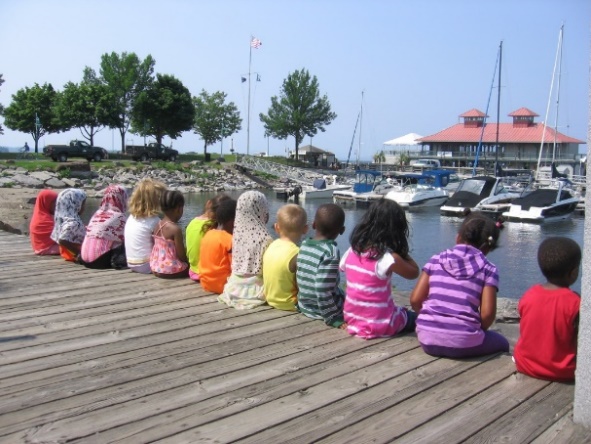 All Champlain Valley Head Start classrooms follow the State of Vermont Child Care Licensing Regulations.  A copy of  these regulations is available in the classroom or by visiting:http://dcf.vermont.gov/sites/dcf/files/CDD/Docs/Licensing/CBCCPP_Regulations_FINAL.pdfChild Care Consumer LineCall 1-800-649-2642 toll free in Vermont to:Get information about child care providers (e.g., when they became licensed, if they are accredited or have a STARS rating, and if they've had any licensing violations in the past year);Voice a concern about a provider (e.g., unregulated, lack of supervision, too many children, unqualified or not enough staff, inappropriate guidance and discipline, unsafe environment); orMake a formal complaint about a child care provider.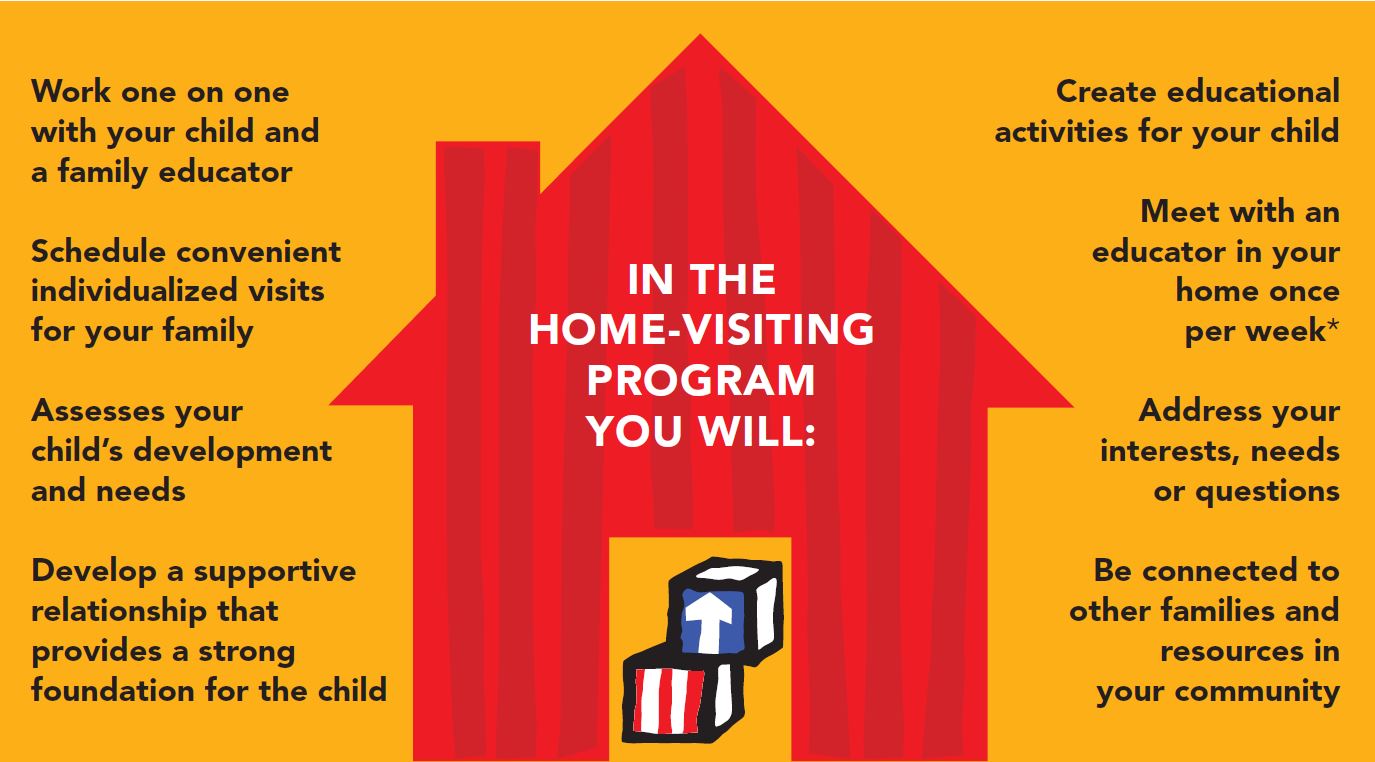 Parents/Guardians will work with their Home Visitor to set up a regular schedule for visits. Home Visits work best when families have a consistent day and time to meet.Your Home Visitor will contact you by phone, email, and/or text messaging if she/he needs to cancel a visit due to bad weather or illness.Due to the COVID-19 pandemic, home visits will be held according to the latest guidance and may include in-person, outdoor visits, indoor visits or remote visits when needed.  Your home visitor will ask questions about the health of you and your child, and if anyone in your household currently has COVID-19.   Your home visitor will bring hand sanitizer for everyone to use at the start and end of the visit, and staff and families will be encouraged to stay at least 6 feet apart.  If anyone becomes sick or injured during an in-person visit, we will end the visit at that time.  Your home visitor may check in with you before your next scheduled visit to make sure it is safe to meet again.  All adults are encouraged to wear face coverings during in-person activities.  If you need a face covering, your home  visitor will provide one.  Tablets for remote visits are provided to all families while they are enrolled in home visiting.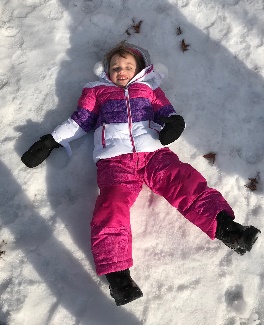 Successful home visits depend upon trusting and respectful relationships between parents/caregivers and the home visitor. Parents/caregivers have the most important relationship with their child. You are the key to your child’s success and you are not alone! Your home visitor will support you with information, activities, resources, and opportunities to build skills for both you and your child.  Head Start teachers and family support specialists will be in regular contact with you about your child’s learning and family needs. Head Start may communicate with you in the following ways:Telephone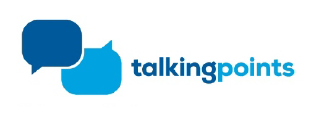 EmailText messages/TalkingPoints messagesRegular newslettersParent meetingsClosed Facebook groups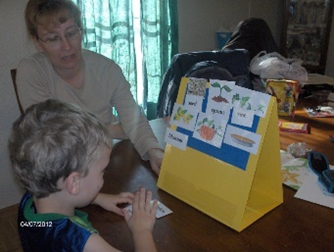 Your child’s home visitor will regularly discuss your child’s learning and progress. Every week you and your home visitor will discuss ways you can continue to support your child’s learning outside the home visit.  Your home visitor will collect information from you about what you notice your child doing at home.In Head Start and Early Head Start, our goal is to help your child grow and develop.  We know that you are your child’s first and most important teacher.  We believe that young children learn best when they play.  Children learn by exploring, trying new things and asking questions.  When children play, they use their imaginations, bodies, power of choice, and problem solving skills.  This helps them to become good learners. In Head Start we focus on areas of child development:  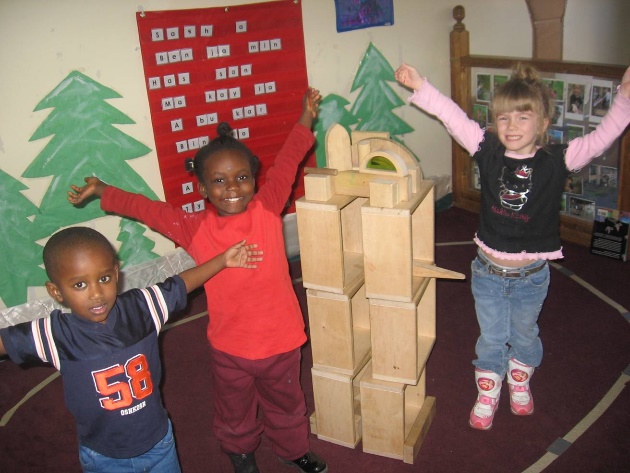 Social and emotional  Different ways to learnLanguage and Literacy                                                    Physical developmentLogic and reasoningEnglish (if your family’s main language is not English)Champlain Valley Head Start provides activities to help kids develop in all of these areas.  Your child will have fun and learn new skills at the same time.Soon after your child starts in our program, your Champlain Valley Head Start home visitor will do a screening with you and your child.  There are questionnaires that you will fill out letting us know about the things your child can already do.  This short screening is to help show any areas where he/she may need some help or more practice.  Three other assessments are done each year (4 for Early Head Start) using Teaching Strategies GOLD.  These are not tests, but they help us to know your child better so we can better meet their needs.  We will ask for your help to complete these assessments because you know the most about your child.  All of this information is used to make Home Visit plans, and to be sure our activities help your child to grow and learn best.    Children are more likely to do well in school if they have had the opportunity to practice many important skills.  You and your home visitor will work together to find ways for your child to learn and try new things. Getting ready for school starts early.  The skills that most affect how well a child learns in school are:  Supporting you as your child’s best teacher is part of our goal at Head Start.  Over the year, we will help you to:Help your child feel good about their playObserve your child to see if there are skills that need more focusCome up with parenting methods to improve behaviorProvide health and dental care to keep your child healthyUse things around your home to help your child learnHelp your child do well when they go to preschool or kindergartenChamplain Valley Head Start works with community professionals to provide services and support to children with special needs.  All Head Start and Early Head Start services, including all center activities, group events and field trips, are open to all children, with or without special needs.  For children who are not enrolled in special education services, Champlain Valley Head Start staff will do a child development screening shortly after enrollment.  The screening, called the Ages and Stages Questionnaire, is completed by you.  The information you give will:show the things that your child does well;show any areas of concern; andhelp our staff find areas to focus on with you and your child.  This questionnaire, along with input from you and our staff, allows us to see if a more in-depth evaluation should be done.  If staff and parents agree that more should be done, we will help you meet with the right agency to do it.  Champlain Valley Head Start staff will offer support during the whole process.  If the evaluation shows that your child can receive special services through ECSE or CIS (see below), we will help you learn about these services and take part in making a plan to meet your child’s needs.  We will work together with you and the other service providers to follow this plan.CIS Early Intervention programs provide services to children from birth to age three and their families. This program serves children who have developmental delays or a health condition that may lead to a developmental delay.  Program services are provided at your home or at your child’s school. Some examples of services include assistive devices, family support and training, home visits, nutrition services, physical therapy, occupational therapy, and speech and language therapy. If your child still needs services when they turn 3, they will transition to the Early Childhood Special Education (ECSE) program.  Early Head Start staff will work with you, starting up to six months prior to your child’s third birthday, to move from CIS to ECSE. Early Childhood Special Education is special education and services for children ages three to five years old.  Your local school district provides these at no cost to parents.  Special education is instruction that meets your child’s unique needs.  Related services are services a child needs in order to benefit from special education, such as physical therapy or speech therapy. The plan for a child’s services is written by a team that includes the parent, ECSE providers, Head Start staff person and any other advocates the parent chooses to include. Together, the team develops the Individual Education Plan (IEP) that describes goals for the child and the services they will receive.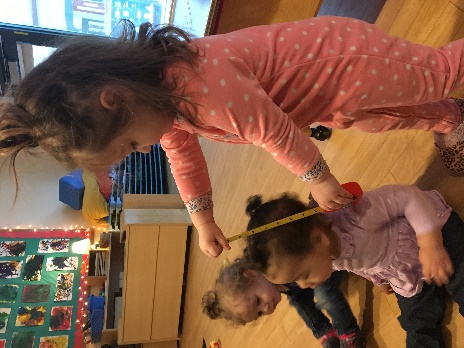 The Head Start program is a full model of services which include: Education, Family Services, Special Needs, and Health Services (medical, dental, nutrition, and mental health).  All of these different pieces together support the overall health and wellness of children and families. Head Start believes that the health and well-being of every child and family is important.  We also believe that parents play an important part in keeping their child up to date with health and dental exams.  If your family does not already have health insurance, Head Start will help you to apply for public health coverage  programs like Dr. Dynasaur. If your child is not eligible for these programs and has no insurance, we will try to help.  We may be able to help pay for well-child visits and follow-up treatment that is needed while the child is enrolled in Head Start.Vermont Child Care Licensing requires children to be up to date with physical exams, based on their age, within 45 days of enrollment.  Physical exams, also called well-child exams, are visits your child has with their doctor when they are not sick.  Sometimes they will get shots at these visits, but not always.  We follow the State of Vermont’s rules about what ages children need a physical exam:If your child has not had the required well child visit, we will help you make and attend a visit so your child will be up to date. Head Start will call your child’s doctor to get the results of his/her last physical exam before your child begins our program. If your child has a physical exam during the school year, we also get these results so we know what happened during the exam.If your child’s health provider says that your child needs more treatment (extra care or medicine for asthma, an allergy, or something else), we will work with you to make sure that treatment is received.  We also have a Head Start nurse who can talk with you about making a health plan for your child’s teacher to use in the classroom.  These plans are very important for children who have asthma and need inhalers, allergies that need Epi-pens, and seizures.A health screening can help find out if a child needs more testing by their doctor or another health professional.  Within the first 45 days of starting our program, Head Start staff will do vision and hearing screenings on all children who have not had one within the last 6 months.  We will let you know the results of these screenings, and if any follow-up is needed.Vision Screening For children over 6 months of age, we use a Spot Vision Screener that can predict how well your child’s eyes work.  It also checks to be sure the two eyes are working together.  For children under 6 months of age, we check to be sure that the eyes are developing normally by being sure they can track objects based on their age.  Hearing ScreeningWe use a machine called an OAE to check the hearing of children of all ages. This machine uses a small ear bud and plays low sounds.  The machine tells us if the child’s ears are working well.We will also find out if your child was tested for lead and anemia (low iron) before they came to Head Start. Many times, these tests are done at 12 and 24 months of age.  They may have been done at a WIC visit or by your child’s doctor. If you know that your child has not had these screenings, you can ask your child’s doctor to do them during their physical exam or at another visit.We also want to work with you to be sure your child has healthy teeth.  It is recommended that all children visit the dentist every six months beginning at age 1.  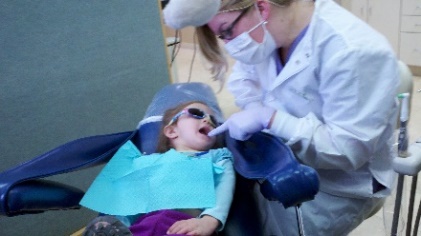 If your child does not have a dentist, your home visitor, or one of our Tooth Tutors (dental hygienists) can help you find one.  The Tooth Tutors are available to  help you keep your child up to date in visiting the dentist every six months for an exam and preventive care (cleaning and fluoride).   The Tooth Tutors will call your child’s dentist to get the results of his/her last dental exam before your child begins our program.  If your child has a dental exam during the school year, we also get these results so we know what happened during the exam.  Tooth Tutors are available to answer any questions you have about your child’s teeth or going to the dentist.Tooth decay can start when a child is very young.  Preventing decay is the key to good dental health.  Starting when the first tooth comes in, brush your child’s teeth two times a day.  Your child will need your help to brush their teeth until age 8.  Head Start and Early Head Start can help you and your child make good food choices.  This is done by: 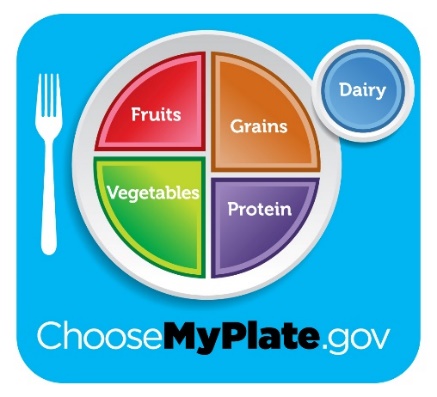 looking at what your child eats (a nutrition assessment)nutrition educationnutrition activities include working with healthy foodsparent information about good nutrition (workshops or written)Head Start will also weigh your child and see how tall they are two times each year.  We want to be sure that your child is growing in a healthy way.  If your home visitor is unable to meet with your child in-person to perform height and weight screenings, we will try to obtain the information from your child’s doctor or other provider.A nutrition assessment is done for every child. Parents and staff do the assessment together. If there are any concerns, your staff person will discuss them with you. If you have questions, we can connect you with a Nutritionist or Registered Dietician. Please let us know about eating problems or nutrition concerns that come up during the year. BabiesBreast milk is an excellent food for babies. If you want to nurse your baby, we can find you a comfortable, private place to do it. If you feed your baby formula, we encourage you to hold your baby while they are drinking their bottle. It is not safe to prop a bottle or put a child in a crib with a bottle.  We encourage children to try new foods.  As babies, new foods should be started slowly.  Wait 3-4 days between new foods.  This helps you/teachers to see if your baby is allergic to the new food.  Let your home visitor know what foods your baby eats and when they try a new food.Toddlers and Preschoolers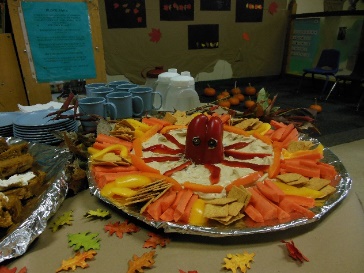 Head Start staff and parents plan meals to be healthy, and low in salt, fat and sugar.  The menus are made so that children can try some foods that they may not have tried before. Your home visitor will offer different nutrition activities to try every month.Share your ideas for a favorite recipe or new ingredients you would like to try.Mental Health is an import part of good overall health.  Head Start works with professionals in our community to support the mental health of our families.  Our mental health consultants are available to join a home visit or set up a meeting with just you to connect you with ongoing support.  Parents may wish to meet with a mental health consultant for help with: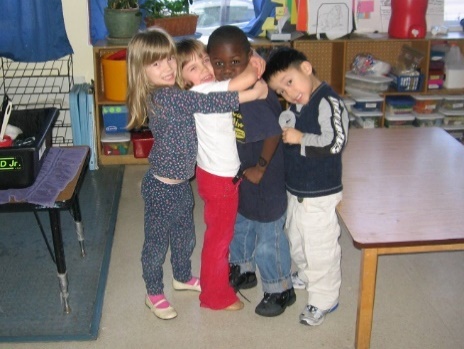 Responding to the challenging behaviors of their childrenRecognizing the signs of depression in children or adultsConflict between siblingsSubstance abuse concernsPhysically or emotionally abusive relationshipsIncarceration of a family memberMajor changes to a family structure such as death or divorceOther parenting or family relationship issuesWe believe that all children and families have strengths that can help them be successful.  We also know it can be hard to raise a family with young children.  Champlain Valley Head Start wants to help families grow and find the support and resources they need.  We help families identify family, friend and community resources.  Those resources will look different for each family because of their needs and cultural backgrounds.  We find the best way to help families is through consistent, two-way, open and honest communication.  Head Start works to build supportive, caring, and respectful partnerships with parents that focus on their abilities.  Together we help families build resources so every child has the best chance for success in school and life.Social service needs are different for every family and could include help finding resources for:housing issuesfuel assistancetransportation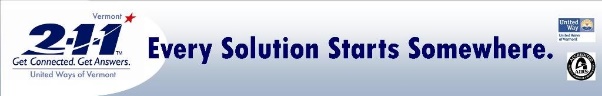 health servicesalcohol or substance abuse servicesdomestic violence services; or other social service issuesIf you need help with something right away, please call 2-1-1.  This statewide hotline can provide information and referrals to connect you with resources in your community.  When you think about what you would like for your child and family in one year, two years, or even five years, you are thinking about family goals.  Champlain Valley Head Start can help your family set goals and work towards making them happen. We call these Family Partnership Agreements and we use them to help families in figuring out their strengths and challenges, set goals for the future, and make plans to meet those goals.  These goals are identified and developed by you for your family.  They could include things like reading with your child every day, finding better housing, learning computer skills, making a household spending plan, or cooking more meals at home.  Your home visitor is available to support you in making plans to meet your goals.  She/He will check in with you during the year as you make progress toward completing your goals.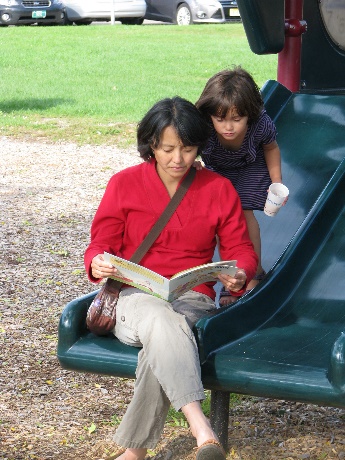 Head Start believes that parents/guardians are important partners in a child’s education.  Please read this section of the handbook to find out the many ways you can make a difference for your child.  Every parent and family has different experiences, talents, and ideas, and we welcome your input in whatever way works best for your family.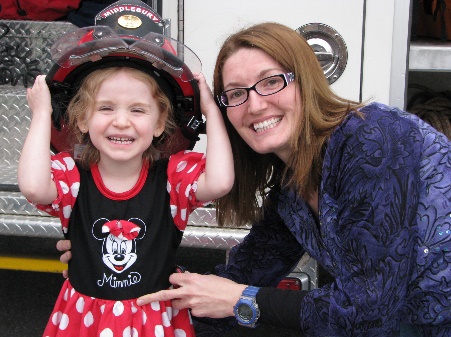 Champlain Valley Head Start wants parents to volunteer in any way they feel comfortable.  There are a variety of volunteer opportunities that help our program run effectively.  Volunteering in the program is a good way to learn skills and gain knowledge that may give you the experience you need for future employment. Volunteering is also a great way to be part of a supportive community that serves children.  Here are just some of the ways you can volunteer in Head Start.  During COVID-19, all volunteer opportunities are done at home or by phone/computer.There are many ways for parents with all levels of skill and time to help at Head Start.  Please talk to your Head Start home visitor or call the Family Services Coordinator at 1-800-854-9648 x 202 to talk about what you would like to do.Each Head Start program option has a Parent Committee.  As a parent/guardian of a Head Start child, you are automatically part of the Parent Committee for your classroom, center, or home visitor group.  Participating in the Parent Committee and Activities is very important to Head Start.  We need parents to attend Parent activities to make our program the best it can be for the children!  Parent Committee meetings and activities are scheduled throughout the year and at times that are convenient for parents.  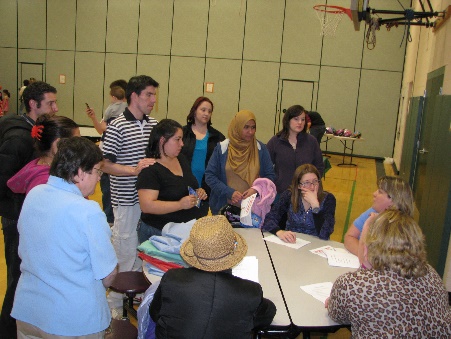 Parents come together by computer for Parent Committee meetings to talk about their children, Head Start education and activities, community issues, and family issues.  Parents work together to have fun, support each other, and make the Head Start program successful for children.  Parents bring to these meetings their knowledge of their own children and the needs of their families.  Discussions may focus on:  What sort of activities do I want in my child’s classroom?What sort of activities do I want Head Start to provide for my child?What sort of activities do I want to do with other Head Start families?What do I think about current Policy Council issues?Issues concerning childrenCommunity issues or eventsEach Parent Committee elects 2 parent leaders to the Head Start Policy Council (described on the next page).  The Policy Council representatives make sure each Parent Committee has a “voice” for important decisions like hiring Head Start staff.  The parent leaders also report back to their Parent Committee on Policy Council issues and decisions.  Parent Committees choose parent leaders every year.  The parent leaders help to organize the meetings and make sure important information is shared with everyone.Parent Committees have a small activity fund to use each year.  There are certain rules for using the funds. Some Parent Committees may decide to use the funds:for educational activities for parents for training or conference fees	for “special events” for the a group socializationfor materials or equipmentSome Parent Committees may decide to use a closed Facebook group to stay informed and share feedback. This group, if available, will be set up and managed by your Head Start staff member. Participation is always optional and the following expectations apply:Be kind and use appropriate languageRespect the privacy of other members of the groupDon’t share pictures of other children or families without their permission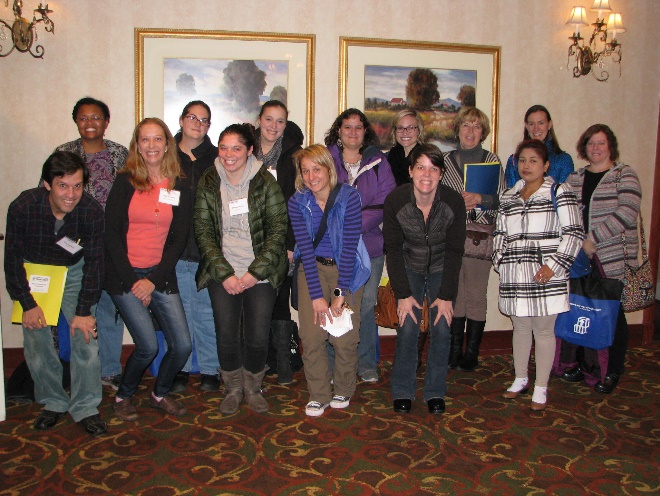 Every Head Start program has a Policy Council.  The Policy Council is similar to a school board or “PTO” for the Head Start program.  Policy Council members include parents whose children are currently enrolled in the program and people from the community who are elected by Policy Council parents.  Each Parent Committee elects 2 parent leaders to be on the Head Start Policy Council to represent Head Start families at Policy Council meetings.  Every Parent Committee has one vote to help make important decisions at Policy Council.  Parent Committees must choose their Policy Council members by the end of the second week of October.  The Policy Council members are responsible for attending monthly Policy Council meetings, and sharing Policy Council information with the Parent Committee.  Policy Council members are elected for one year, and they are on the Policy Council from November to the following October.  Policy Council continues to work through the summer which is one of the busiest times of the year.  Policy Council always welcomes any current Head Start parent to come to meetings to find out what’s happening or watch how it works.Function of Policy Council: Policy Council is part of the Head Start “governance structure.” This structure includes the Policy Council, CVOEO Board of Directors, CVOEO Executive Director and Head Start Director.  Policy Council works with the Head Start management team to develop and approve important program policies and procedures including: guidelines to use in selecting children and families for Head Startthe program’s goals and objectivesall funding applications and grant proposals to U.S. Dept. of Health & Human Servicesthe annual Head Start self-assessmentthe procedures for resolving community complaintsthe Head Start personnel policiesdecisions to hire and policies about firing Head Start staffMeetings: Champlain Valley Head Start Policy Council meetings take place by videoconference right from your own home.  The meetings usually take place on the 2nd Monday of the month from 5:30 – 7:30 pm. 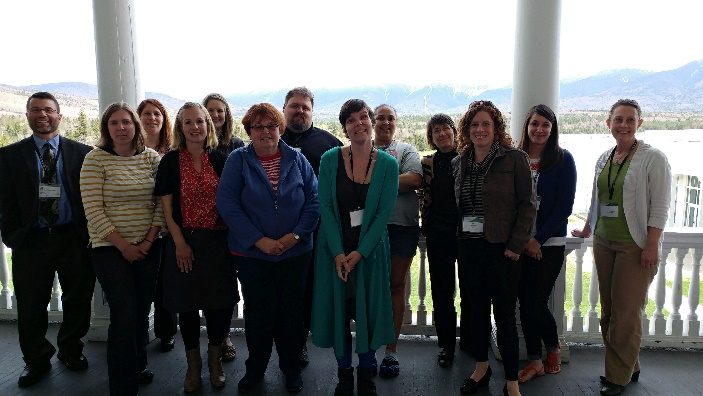 Officers:  Policy Council elects the following Officers at the first meeting of the new Policy Council in November.  These officers serve as an advisory group to the Head Start Director:Chairperson: Works with Head Start Director to develop the agenda for Policy Council meetings, and facilitates Policy Council meetingsVice-chair: Facilitates Policy Council meetings in the absence of the ChairpersonSecretary: Takes minutes of the meeting and attendanceAll parents are invited to be part of Head Start program advisory committees.  Head Start has several program committees that include parents, staff, and community partners.  These committees meet regularly to talk about what is going on in the program and community.  They help the program develop work plans and work on special projects.  For example, the Health Services Advisory Committee meets two times a year to review and discuss program needs in the areas of health, nutrition, mental health and special needs.  This committee provides support, guidance and advice to program staff around important health issues.  Parents, Head Start staff, health care providers, community agencies and other non-profit organizations make up the committee.  Parents can contact the Health Services Coordinator or talk with their Head Start staff person if they are interested in being a part of the Health Services Advisory Committee.  Head Start has a limited amount of money to pay parents for their out-of-pocket expenses when they take part in certain Head Start activities.  This reimbursement can be for: Policy Council parents to attend Policy Council meetings and program committee meetings; and Head Start parents invited to participate on interview teams and other related functions.Head Start parent events take place at:   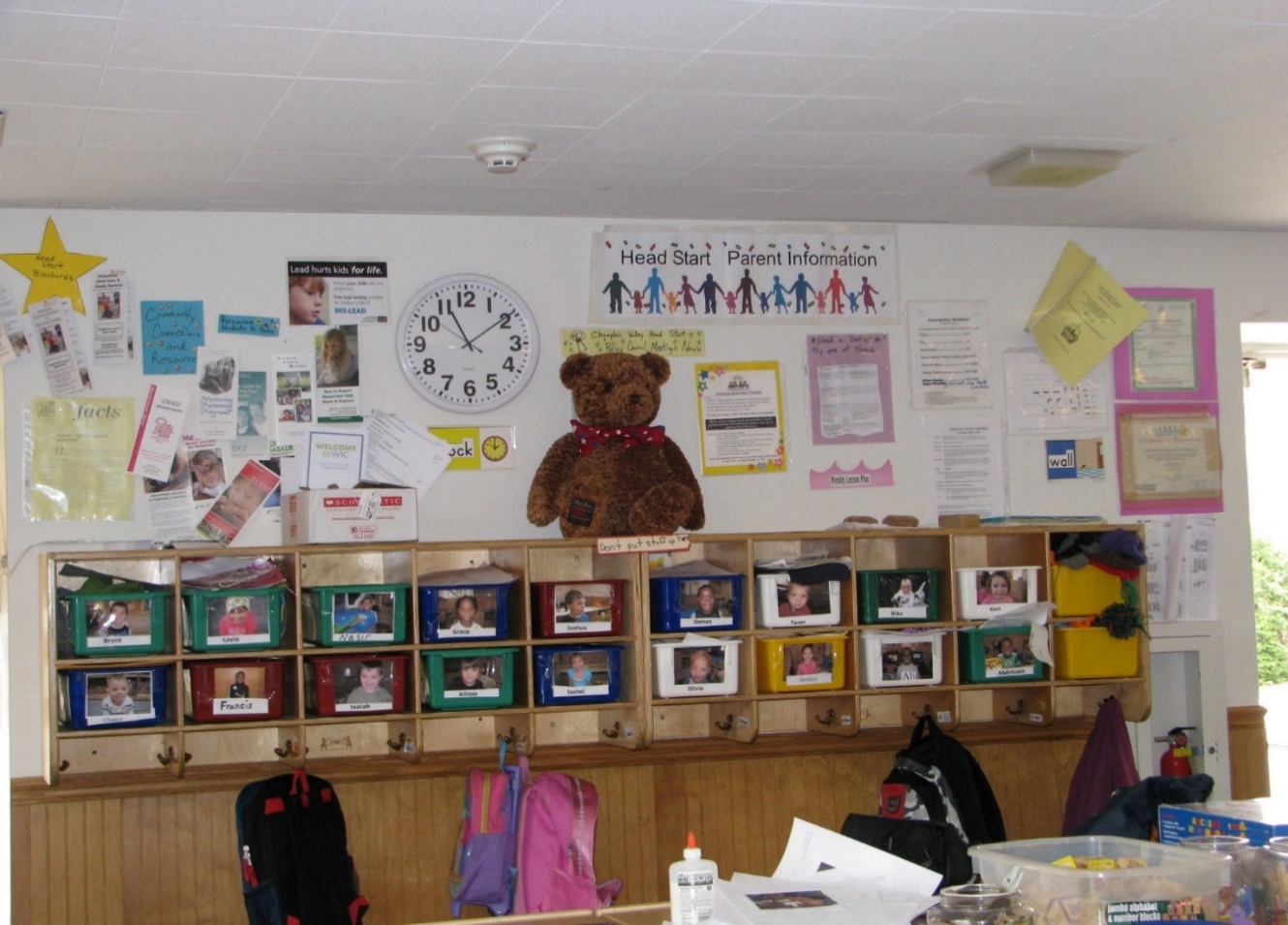 Child care classroomsApproved Group Socialization sites, orPublic places such as a library, museum, or park Our insurance rules say that Head Start events cannot take place at anyone’s house.Parent events include things like:Parent meetingsGroup socializationsGatherings to learn from mental health professionals, parenting experts, and other parentsOpen housesEnd of year celebrationsDuring a pandemic, Head Start activities may take place via computer.Updated July 22, 2019THIS NOTICE DESCRIBES HOW PERSONALLY IDENTIFIABLE INFORMATION ABOUT YOUR CHILD  BE USED  DISCLOSED,  HOW YOU CAN ACCESS THIS INFORMATION. PLEASE REVIEW IT CAREFULLY.By law, Champlain Valley Head Start (CVHS) must protect the privacy of your child’s Personally Identifiable Information.  Information that could be used to identify your child (known as “Personally Identifiable Information” or “PII”) includes your child’s name, name of a child’s family member, street address of the child, social security number, or other information that is linked or linkable to the child.  CVHS retains PII because your child receives Head Start/Early Head Start services from us and it is a part of each child’s record with us.  We take our obligation to protect the privacy of your child’s PII data very seriously. This notice explains your rights and our legal duties and privacy practices.  We are required to give you a copy of your rights in writing every year, including definitions (which cover descriptions of the types of PII that may be disclosed), to whom we can disclose, and list when we do not need to receive your Consent to disclose PII from your child’s record.  CVHS will abide by the terms of this notice.  Should our data and child record practices materially change, CVHS reserves the right to change the terms of this notice, and will follow the terms currently in effect.  Any new provisions we add will affect all PII we maintain from the time the new provisions go into effect, as well as any PII that we may receive in the future. If we revise our practices substantially, we will provide a revised notice mailed to the current address that you have supplied.DefinitionsChild Records means records that: (1) are directly related to the child; (2) are maintained by the program, or by a Party acting for the program; and (3) include information recorded in any way, such as print, electronic, or digital means, including media, video, image, or audio format.Confidential means to be kept private with certain specific protections.Consent means written approval or authorization that is signed and dated.  It may include a record and signature in electronic form that: (1) identifies and authenticates a particular person as the source of the electronic Consent; and, (2) indicates the same person's approval of the information. Consent can be revoked going forward.Disclosure means to permit access to or the release, transfer, or other communication of Personally Identifiable Information contained in Child Records by any means, including oral, written, or electronic means, to any Party except the Party identified as the Party that provided or created the record.Party means an entity or individual.Parent means a Head Start child's mother or father, other family member who is a primary caregiver, foster parent or authorized caregiver, guardian or the person with whom the child has been placed for purposes of adoption pending a final adoption decree.Personally Identifiable Information (PII) means any information that could identify a specific individual, including but not limited to a child’s name, name of a child’s family member, street address of the child, social security number, or other information that is linked or linkable to the child.Required Uses and Disclosures of PIIWe must use and disclose information contained in Child Records that is PII in a number of ways to carry out our responsibilities. We keep PII in our Child Records. The following list describes the types of uses and Disclosures of PII that federal law requires CVHS to make and allows us to do so without your Consent:Within this organization for Head Start purposes;  To other organizations for Head Start purposes (including but not limited to Contractors or Delegates/Sub-Recipients that help us provide services to your child);In connection with an audit or evaluation of education or child development programs or for enforcement or compliance with federal legal requirements (such as to the U.S. Department of Health and Human Services that funds our work); For studies to improve child or family outcomes or quality of services;  During Disasters or Health/Safety Emergencies to appropriate Parties (including but not limited to local health departments, police, fire, EMS, etc.);Pursuant to Court Orders or Subpoenas (so long as we try to notify you in advance unless (1) a court has ordered that neither the subpoena, its contents, nor the information provided in response be disclosed; (2) the Disclosure is in compliance with an ex parte court order obtained by the United States Attorney General or his/her delegate concerning investigations or prosecutions of an offense listed in 18 U.S.C. 2332b(g)(5)(B) or an act of domestic or international terrorism as defined in 18 U.S.C. 2331; (3) a Parent is a Party to a court proceeding directly involving child abuse and neglect or dependency matters, and the order is issued in the context of that proceeding; or (4) if there is legal action between CVHS and a Parent);For Child and Adult Care Food Program (CACFP) Monitoring if the results will be reported in an aggregate form that does not identify any individual;To Foster Care Caseworkers who have the right to access a case plan for a child who is in foster care placement; and,To appropriate Parties in cases of suspected or known child maltreatment (such as Child Protective Services).  CVHS may also disclose PII related to a child's enrollment in or transfer to another program, school, or school district, including for the purpose of transitioning to Kindergarten. If a parent does not want this information to be shared, CVHS must be notified in writing.CVHS also uses and shares your child’s PII when requested by you or when otherwise required by law.Other Permitted Uses and DisclosuresExcept as described above, CVHS will not use or disclose your PII without your written Consent.  You may give us written Consent to use or disclose your PII to anyone for any purpose that you choose.  You may revoke your authorized Consent so long as you do so in writing; however, CVHS will not be able to get back any PII we have already used or shared based on your prior permission.Parental RightsYou have the right to:Ask to inspect your Child’s Record on-site containing PII that CVHS maintains. CVHS will create an opportunity for you to inspect your Child’s Record on-site within 5 business days.  You do not have the right to remove the original record from on-site nor to take any parts of the original record with you. Ask for a copy of Child Records disclosed to third Parties with Parental Consent, free of charge. Ask CVHS to amend your Child’s Record if you believe that it is inaccurate, misleading, or violates your child’s privacy.  You must ask for this by notifying in writing, along with a reason for your request.  CVHS will review your request and decide on it within 10 business days. If CVHS denies your request to amend your PII, we will issue you a written statement explaining why and explain your right to a hearing.  Ask for a hearing if your request to amend the Child Record is denied.  If the issue is not decided in your favor at the hearing, you have the right to place a statement in the Child Record that either comments on the contested information or that states why the Parent disagrees with the program’s decision, or both.Ask to inspect written agreements involving Disclosure of PII. If a Parent requests, you can come on-site and review a redacted written agreement with a third Party that involves Disclosure of their child’s PII.  This right does not allow you to take any photos of it or make, or have copies made of the agreement.  Complaints or QuestionsIf you believe that your child’s privacy rights may have been violated or if you have questions, please let us know as soon as possible.  Complaints should be directed to:  
CVHS Director, Sandra Graves
255 South Champlain Street, Suite 10, Burlington, VT 05401
sgraves@cvoeo.orgFiling a complaint or exercising your rights will not affect the care or services your child receives from Champlain Valley Head Start.At Champlain Valley Head Start we believe that you, the parent, are the primary teacher for your child. As your home visitor, I will support and empower you to be the best teacher you can be for your child. I, as the home visitor, agree to:Be open and respectful to you and your family and your family beliefs.Come prepared for each visit to help achieve the goals that have been set for your child.Make up any visits cancelled by me. Every attempt will be made to make up home visit cancelled by parents.Provide support by,Sharing resourcesMaking referrals as needed Providing modeling of developmentally appropriate activitiesProviding supportive feedback Maintain confidentiality, except in the instances related to my responsibilities as a mandated reporter. Provide social experiences for your children and family two times a month. Other agreements:I, as the parent, agree to:Actively engage in home visits by,Turning off electronics or distractions during the agreed upon timeBeing prepared for any planned activities Being present and involved during each visit for the entire time home visit Collaborating with the home visitor to plan activities, set goalsProvide the home visitor with constructive feedback about what works for me and my family. Keep planned home visits or notify the home visitor when a visit will be missed. Attempt to attend the planned play groups run by my home visitor two times a month. Continue to engage in activities and review learning tools as provided by my Home Visitor between weekly visits and update my Home Visitor on my child’s progress. Other agreements: ______________________           ______                   ______________________             ______Home Visitor’s Signature            Date		       Parent’s Signature                    DateMy Head Start home visitor (name):                                                                                                                 The best phone number to reach my Head Start home visitor is:                                                            The supervisor for my staff person is:   Becky Gadue                                                                                           The best phone number to reach my Head Start staff person’s supervisor is:   872-2819 x115                                                         Sometimes my staff person will not be in when I call.  Please leave a message or continue trying if no one answers.  My staff person’s regular office days and times will be:Table of ContentsIntroduction to Head StartWhat are Early Head Start and Head Start?Who can be part of Head Start?Head Start has been a big part of our lives, we wouldn’t be where we are today without Head Start.~CVHS ParentHead Start Core ValuesChamplain Valley Head Start MissionThe OrganizationChamplain Valley Head Start Policies & ProceduresConfidentialityStandards of ConductProviding False Information on ApplicationsPositive Behavior Support and Management PolicyAttendance and ParticipationParents and guardians!Please let your home visitor know if you are not able to attend a visit because of illness or for any other reason.  Emergency ContactsChild Abuse and Neglect ReportingNo Smoking PolicyAlcohol, Other Drugs and Impaired DriversShots (Immunization Policy)Sick PolicyComplaint Procedure for Champlain Valley Head Start FamiliesAdditional Information about State of Vermont Child Care Licensing RegulationsHome Visiting ServicesHome Visit ScheduleIndoor, Outdoor, and Remote VisitsRoles and ResponsibilitiesWhat you can expect from your home visitorWhat your home visitor will expect from youBe open and respectful to you and your family and your family beliefs.Be prepared for each visit to help achieve the goals that have been set for your child.Make up any visits cancelled by your home visitor. Every attempt will be made to make up home visit cancelled by parents.Provide support by,Sharing resourcesMaking referrals as needed Providing modeling of developmentally appropriate activitiesProviding supportive feedback Maintain confidentiality, except in the instances related to responsibilities as a mandated reporter. Provide social experiences for your children and family two times a month. Be actively engaged in home visits by,Turning off electronics or distractions during the agreed upon timeBeing prepared for any planned activities Being present and involved for entire time home visit Collaborating with the home visitor to plan activities, set goalsProvide the home visitor with constructive feedback about what works for me and my family. Keep planned home visits or notify the home visitor when a visit will be missed. Attempt to attend the planned play groups run by my home visitor two times a month. Continue to engage in activities and review learning tools as provided by my Home Visitor between weekly visits and update my Home Visitor on my child’s progress. Family ConnectionsCommunicating with FamiliesWe strongly recommend you downloand the TalkingPoints for Parents app available for free for iPhones and Android devices. Please update your phone numbers with a staff member anytime it changes.Families will also be enrolled in a new text-based program called Ready4K. You will receive text messages several times a week with ideas and activities to help support your child’s growth and development. You can choose to opt-out of receiving these messages anytime.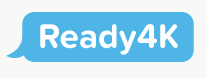 Understanding What your Child is LearningEducation ServicesPlay-Based Early EducationThe teacher is a wonderful role model for me. I enjoy watching her interact with my daughter at home.~CVHS ParentScreening & AssessmentReady for School?Self Control:  the ability to make decisions about how and when to express feelings and control our actions; developing inner controlConfidence:  believing in oneself and feeling successfulCuriosity:  a sense that finding out about things is good and funIntentionality:Setting a goal and working on itRelatedness:a sense of belonging; connecting to othersCapacity to Communicate:having the ability and desire to share ideas and feelings with others either with words, gestures, or movementsCooperativeness:  The ability to balance one’s own needs with someone else’s needs.Yes (I would recommend Head Start because), I’ve seen great improvement in various areas for my child. She is always happy to go to school, and I’m happy because I know she is safe and learning.~CVHS ParentServices for Children with Special NeedsChildren’s Integrated Services – Early Intervention Services for Children Birth to Age 3Early Childhood Special Education – Services for Children Ages 3 to 5(Head Start staff) walked us through the process of getting speech therapy for my son.  They were our advocates with [ECSE] to make sure that my son and my family received what we needed.  We could not have done this without them!~CVHS ParentHealth ServicesPhysical Exams and TreatmentAgePhysical Exam (Well-Child)1 Month2 Months3 Months4 Months 6 Months9 Months12 Months15 Months18 Months24 Months30 Months36 Months4 Years5 YearsHealth ScreeningsDental Exams and TreatmentThe referral to the dentist [was most helpful].  My daughter was unable to get into the dentist until HS stepped in.  Most dentists in our area won’t take kids until they are three.~CVHS ParentNutrition & Nutrition EducationNutrition AssessmentNutrition InformationWellness, Mental, and Emotional HealthFamily ServicesSocial Services Support and ReferralsI am really relieved that a person from Head Start can really help out like a true friend would! Our Head Start teacher is just an amazing lady. We adore her.~CVHS ParentFamily Goal Setting and Family Partnership AgreementsThey care a great deal for our kids and our family as a whole. They offer support on many levels not just education.~CVHS ParentParent Engagement: The Foundation of Head StartParent Engagement: The Foundation of Head StartParent Engagement: The Foundation of Head StartI feel so LUCKY to be a part of the HEAD START family!~CVHS ParentVolunteering in Head Start: We Need You!Partners in Education (In-kind)Work on activites at home in between visits based on the goals you set for your child. Your time doing these activites helps make sure Head Start funding continues!Participation in Parent Committees or Policy Council Attend Head Start Parent Committee or Policy Council meetings. Share your experiences or opinions to help make our program better!Family ActivitiesShare ideas with your home visitor about activities you would like to see Head Start offer so families can connect with each other and their community. LegislatureTalk with people who make the laws, and share your experiences and needs.Head Start gives opportunities for parents to be involved with different kinds of groups and events. My child has learned good interactive and social skills attending Head Start.~CVHS ParentParent Committee Meetings and ActivitiesI feel more involved and capable of making a difference to my child and others. My daughter has benefited from the Head Start experience and reinforcement.~CVHS ParentChamplain Valley Head Start Policy CouncilHead Start Program Advisory CommitteesChild Care and Mileage ReimbursementLocation of Parent EventsThey made me feel like they needed/welcomed my involvement. They are very interested in my ideas and participation.~CVHS ParentAnnual Notice Regarding Confidential Information & Parental RightsHome Visit AgreementHome Visit Schedule and Head Start Contact InformationHome Visit Schedule Days:Time:Phone:Head Start Staff and Supervisor Names and Phone NumbersHead Start Home Visitor’s Regular Office Days and TimesDayMondayTuesdayWednesdayThursdayFridayHours